Ежегодный отчет о результатах деятельности муниципальной инновационной площадки«Развитие познавательной активности, креативного мышления воспитанников дошкольного образовательного учреждения средствами современных игровых учебно-методических комплексов. Образовательная робототехника» за 2018/2019 учебный годМДОУ «Детский сад № 93» Общая информацияУчастники проекта (внутри учреждения)Участники проекта (сетевое взаимодействие, при наличии): МДОУ «Детский сад № 2», МДОУ «Детский сад № 15», МДОУ «Детский сад № 107».Описание этапа инновационной деятельности (2018/2019 учебный год)2.1. Цели/задачи/достиженияИнновационная идея проекта выражается в оптимизации, структурировании новых форм, моделей, технологий образовательной деятельности; в изменении подходов к организации конструктивной, познавательно-исследовательской, экспериментальной деятельности детей, а именно – внедрению в образовательный процесс современных комплексов игрового оборудования на основе образовательных технологий нового поколения, что, в свою очередь,  побудит детей решать разнообразные познавательно-продуктивные, логические, эвристические и манипулятивно - конструкторские проблемы.  Важно получение ребенком нового опыта понимания окружающего мира, создающего особенный тип мышления – исследовательский,  творческий, креативный, инженерный, научно-технический.Стратегическая цель – создание условий для модернизации образовательной системы ДОУ, направленной на повышение качества предоставляемых образовательных услуг через создание комплекса социальных,  управленческих и организационно-методических условий устойчивого развития и внедрения в практическую деятельность образовательной  робототехники и STEM-технологий  для  личностного, психического научно-технического, креативного развития воспитанников, их социальной адаптации и жизненного самоопределения.Тактическая цель – обеспечение оптимизации образовательной деятельности и воспитательной системы на основе внедрения в практическую деятельность ДОУ комплекса инструктивно-методических, управленческих и технологических решений, инновационных разработок в области научно- технического творчества детей дошкольного возраста средствами современного игрового оборудования через создание условий для технических, проектно-исследовательских, конструктивно-модельных познаний, содействие популяризации научных знаний, поддержку научно-технического, креативного творчества. Если в проект вносились изменения, необходимо указать какие и причину внесения коррективов? Существенных изменений и корректировок при реализации проектной деятельности не было.2.2. Условия, созданные для достижения результатов инновационного проекта/этапа инновационной деятельности ресурсное обеспечение проекта (кадровые – внутренняя структура МИП, работа управленческих команд в проекте-совместное проектирование), материально-технические, информационные ресурсы), нормативно – правовая база, сотрудничество с социальными партнерами –компаниями по изготовлению и распространению современных развивающих УМК.2.3. Трудности и проблемы, с которыми столкнулись при реализации инновационного проекта Дефицит времени. Описание результатов инновационной деятельности3.1.  Достигнутые результаты и эффекты инновационного проекта:Интегративные результаты   реализации проекта:  формирование компетенций руководящих и педагогических работников МСО по вопросам внедрения в образовательное пространство ДОУ эффективных современных развивающих УМК (образовательная робототехника, STEM);представлены модели внедрения УМК, структура, содержательный компонент;созданы условия для повышения профессиональной компетентности педагогов. Практические результаты:проектная деятельность команд ДОУ – участников инновационной площадки по разработке и внедрению собственных моделей, проектов УМК в практическую деятельность;сетевое взаимодействие МДОУ города через интерактивные формы проектной деятельности;трансляция опыта работы МДОУ – участников МИП через итоговый семинар-практикум для педагогических и руководящих работников МСО;привлечение в инновационную инфраструктуру МСО дошкольные образовательные учреждения;представлены некоторые локальные нормативные акты  в ходе реализации инновационной деятельности (договор о сетевом взаимодействии, Положение о рабочей группе в проекте);Итоговый продукт -проекты дополнительных развивающих образовательных программ по образовательной робототехнике, - презентация и анализ современных развивающих УМК (STEM, робототехнических модулей, конструкторов),- модели внедрения и реализации современных УМК в ДОУ.3.2. Обоснование востребованности результатов инновационной деятельности  для МСО г. Ярославля Организация работы с заведующими и старшими воспитателями ДОУ по вопросам создания в ДОУ современной развивающей предметно-пространственной  образовательной среды.Реализация сетевого взаимодействия по обмену продуктами инновационной деятельности.Организация проектной инновационной деятельности управленческих команд ДОУ.3.3. Влияние инновационных процессов на эффективность деятельности образовательной организации Обеспечение качества образования через эффективное, рациональное управление ДОУ в соответствии с федеральным  государственным образовательным стандартом дошкольного образования.Повышение рейтинга, имиджа учреждения, качества предоставляемых образовательных услуг. Реализация инновационной деятельности.Повышение уровня профессиональной компетенции педагогических кадров.Сформированность проективной компетенции управленческой командой и педагогами ДОУ.3.4. Материалы, подтверждающие положительный эффект инновационного проекта (результаты аналитической деятельности, опросов, статистических данных, подтверждающих результативность деятельности) 1. Инструктивно -методические в рамках деятельности проектной группы для слушателей семинара- практикума представлены на сайтах МДОУ – участников МИП (презентации, видеоматериалы, проекты дополнительных общеразвивающих программ)2.Положительной тенденцией реализации инновационной проектной деятельности является востребованность и заинтересованность работников МСО в представленных практических и теоретических материалов.3.5. Презентация опыта инновационной деятельности (организация и участие в мероприятиях разных уровней, публикации материалов и др.) Опыт работы инновационной площадки был представлен:1. Семинар-практикум для заведующих и педагогических работников МДОУ 30.04.2019. Заведующий МДОУ «Детский сад № 93» ___________С.Е. ПрокуророваИсп.: Макшева Е.В., старший воспитатель: 89201377571.Дата: 24.05.2019 гИнформационная справка о семинаре – практикуме«Современная развивающаяпредметно-пространственная среда ДОУ:территория для развития инженерного, креативного, технического мышления, навыков конструирования, моделирования,  программирования и эффективного использования кибернетических систем»30.04.2019 г., 10.00, МДОУ «Детский сад № 93» (совместно с участниками проектной группы МИП МДОУ №№ 2, 15, 107).Категория участников: заведующие, старшие воспитатели, воспитатели МДОУ.Цель: повышение профессиональной компетентности руководящих и педагогических работников МДОУ по вопросам создания современной модели развивающей предметно-пространственной среды с использованием УМК нового поколения (образовательная робототехника, STEM). 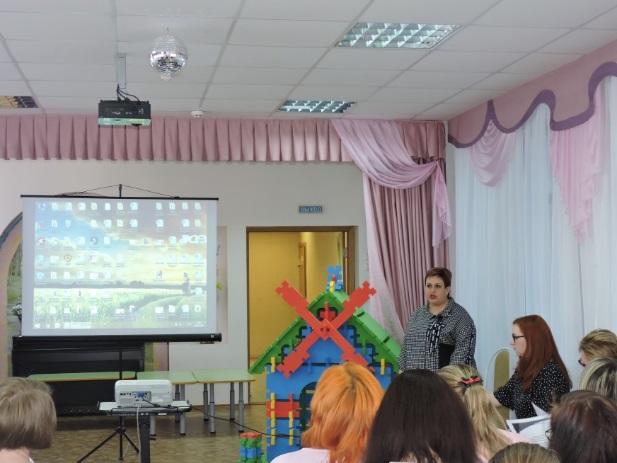 Задачи:Представить проект МИП, результаты работы в 2018 – 2019 учебном году. Обозначить перспективы, проблемы, векторы развития. Представить новые современные УМК в контексте образовательной робототехники, STEM). Обеспечить трансляцию опыта работы МДОУ –участников МИП по данной теме. В ходе семинара-практикума участникам были представлены результаты реализации проекта МИП, а именно:- модели внедрения современных УМК в образовательное пространство ДОУ;-проекты дополнительных общеразвивающих программ по образовательной робототехнике;-опыт работы МДОУ – участников проектной деятельности (презентация приобретенной продукции, форматы использования в практической деятельности;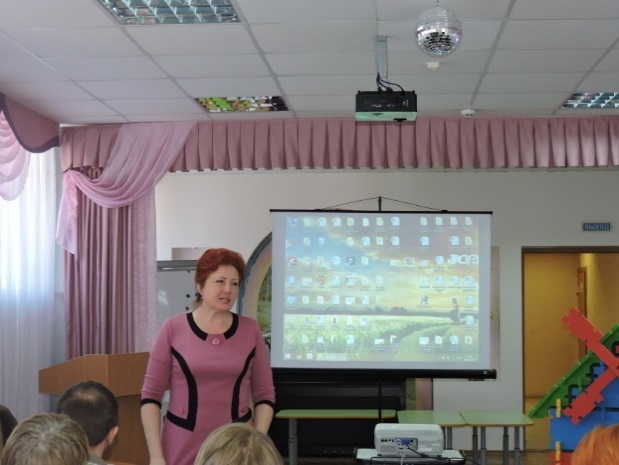 -комплекты УМК. А также обозначены перспективы развития проекта на 2019-2020 учебный год, презентации продукции компании «Школьный проект», WAWATA, STEM.На семинаре присутствовали: генеральный директор компании «Школьный проект» Суркова С.Б., представители компаний WAWATA, STEM, представители ИРО, а также руководящие и педагогические работники МДОУ. На семинаре-практикуме присутствовало 41 человек, из них 35 человек – представители МДОУ (заведующие, старшие воспитатели, воспитатели), 6 человек – социальные партнеры проекта (представители ИРО, компаний). По итогам анализа проведения семинара сделан вывод об успешном проведении: для 100% участников тема семинара актуальна, 85% - узнали для себя новую информацию.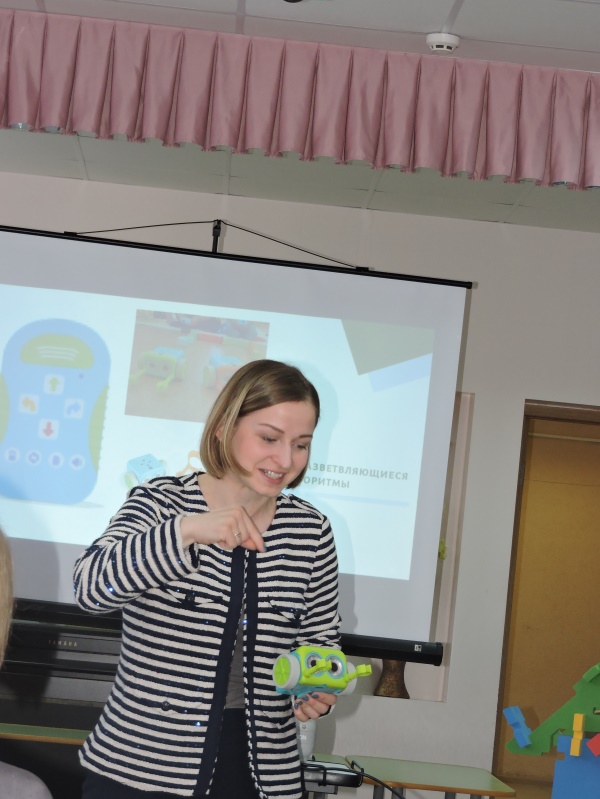 Результаты анкетирования МДОУ «Детский сад № 93»(всего присутствовало - 35 чел., в анкетировании участвовало – 20 чел.)Вопрос 1: Насколько актуальной для Вас была тема семинара-практикума?* Актуальна –  20 чел. -100 %* Трудно сказать – 0 %* Не актуальна – 0%Вопрос 2: Узнали ли Вы что-нибудь новое для себя?* Да – 17 чел. - 85%                               * Частично – 3 чел. - 15 %* Нет – 0%Вопрос 3: Сможете ли Вы применить полученные знания на практике?* Да – 6 чел. -  30%      * По возможности – 14 чел. - 70 %   * Нет – 0 %Вопрос 4: Насколько последовательно и логично был изложен материал (от 1 до 10 баллов)?* 7 баллов – 2 чел. -  10%      * 8 баллов – 5 чел. - 25 %   * 9 баллов  – 1 чел. - 5 %* 10 баллов – 12 чел. – 60%Вопрос 5: Насколько Вы удовлетворены организацией семинара-практикума?(от 1 до 10 баллов) *7 баллов – 1 чел. -  5%      * 8 баллов – 2 чел. - 10 %   * 9 баллов  – 2 чел. - 10 %* 10 баллов – 15 чел. – 75%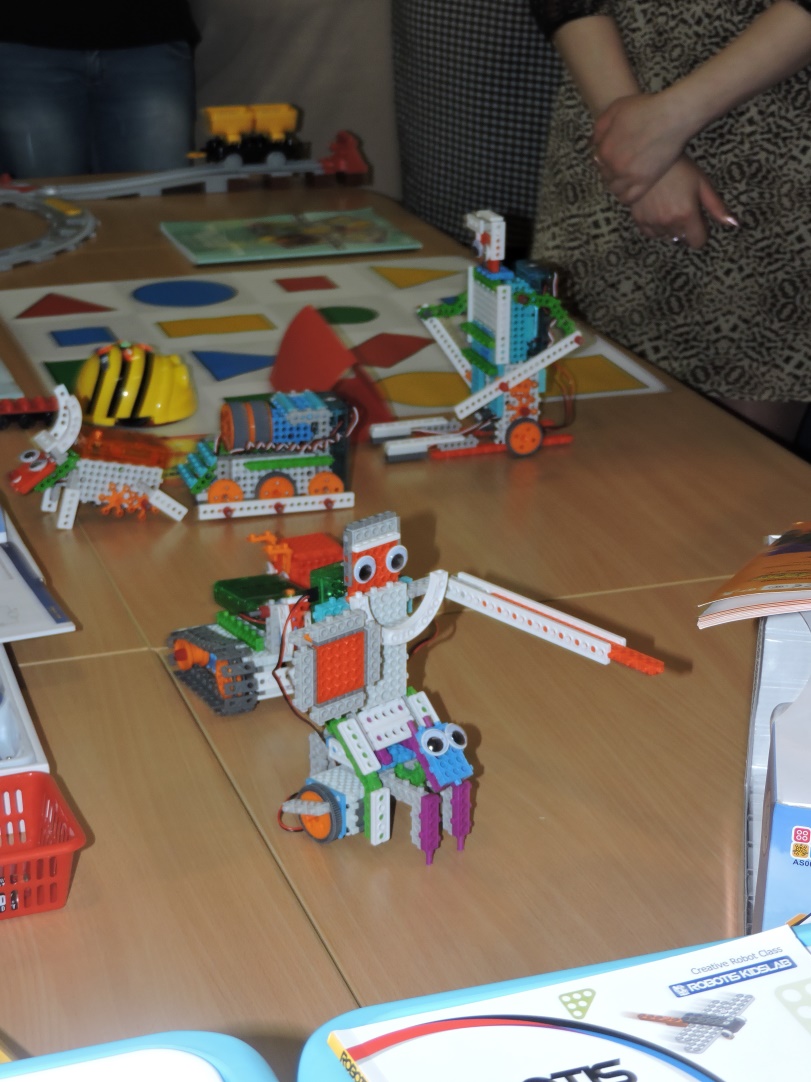 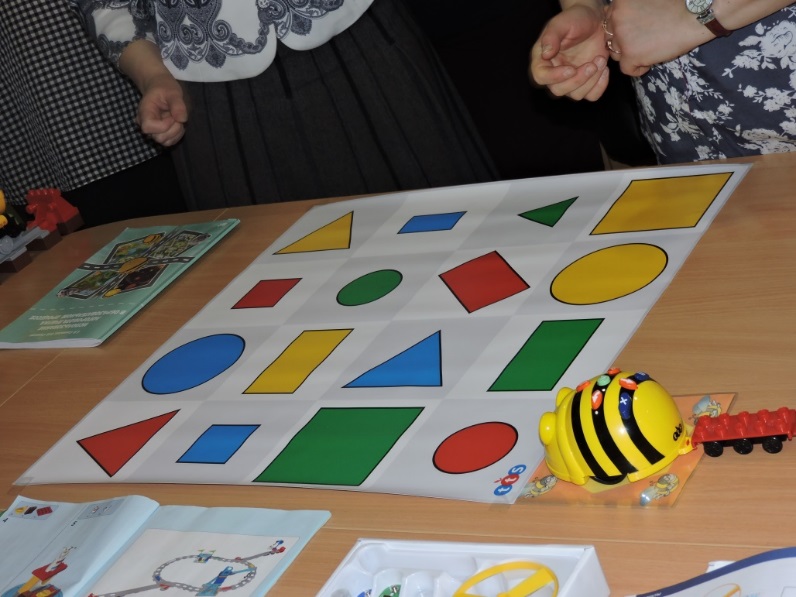 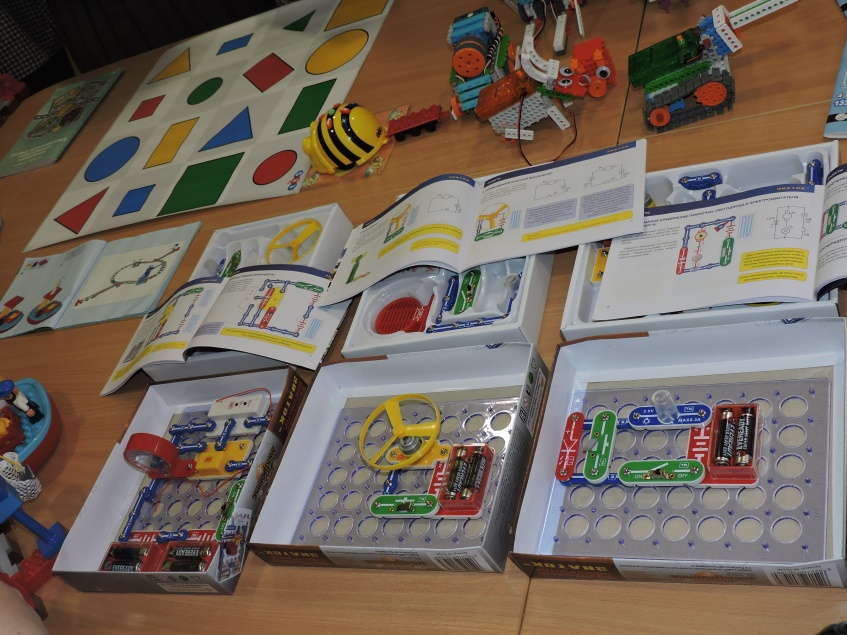 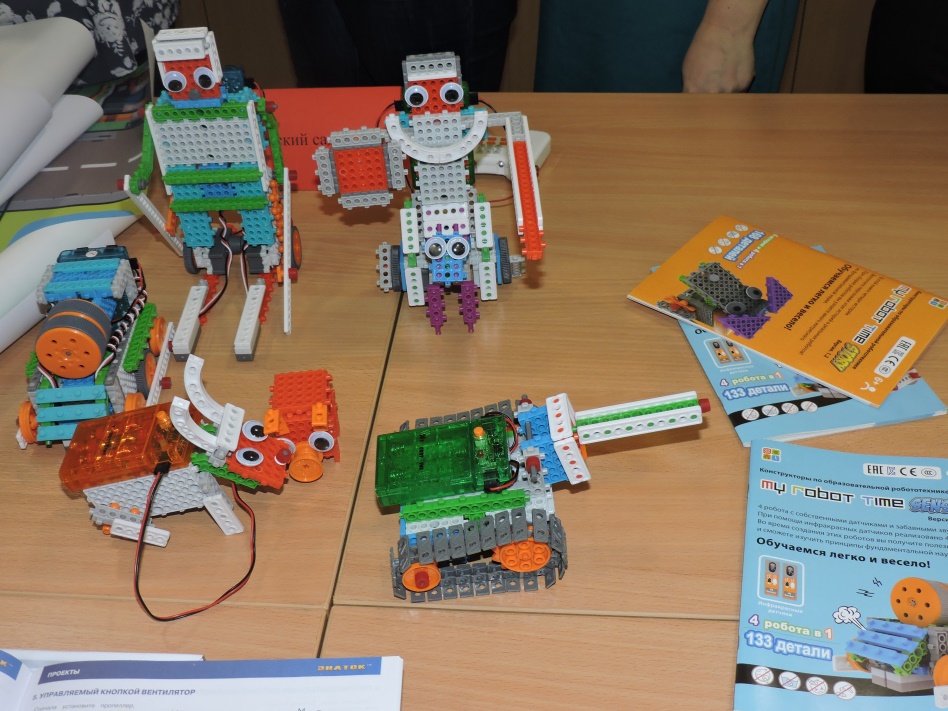 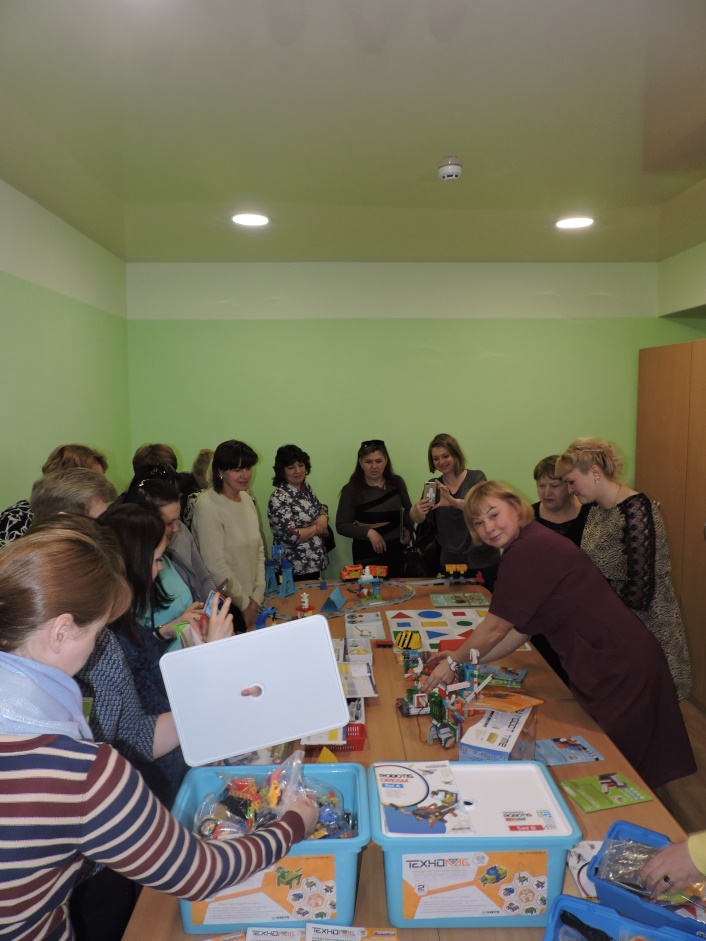 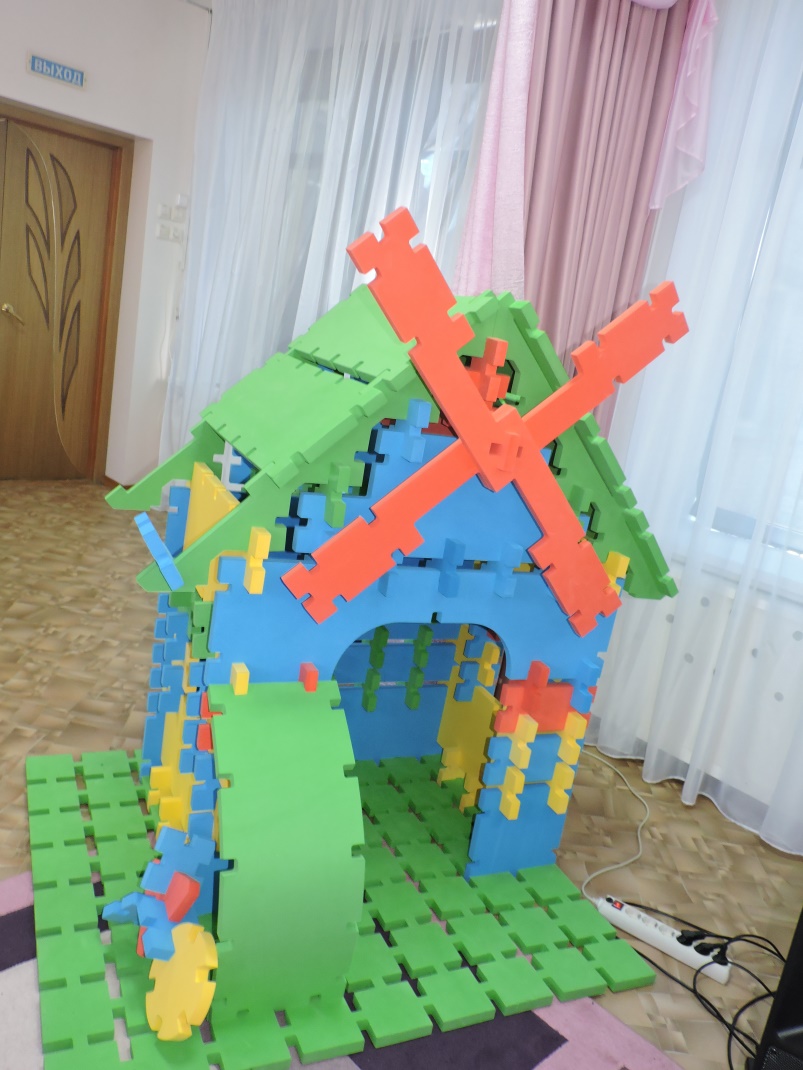 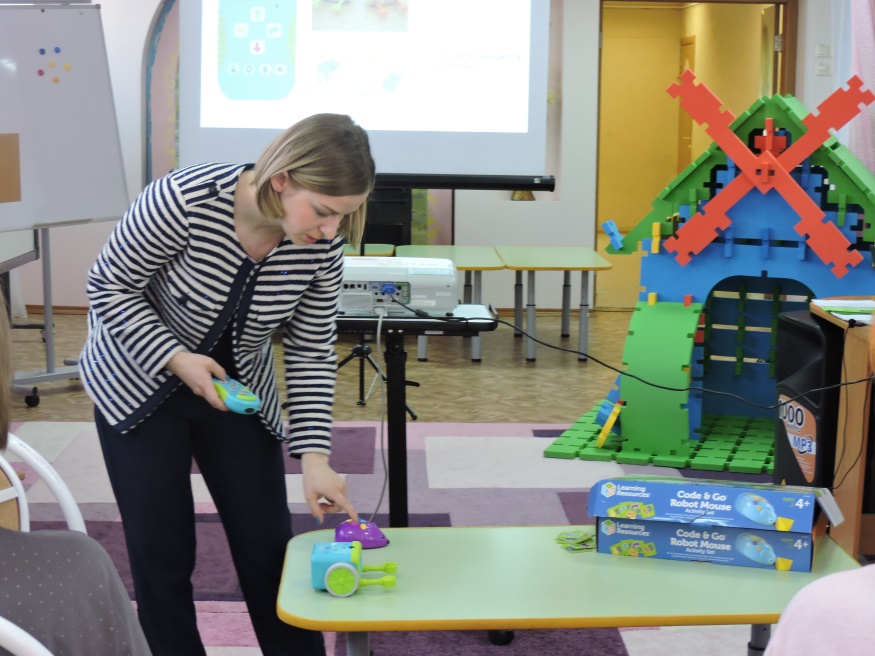 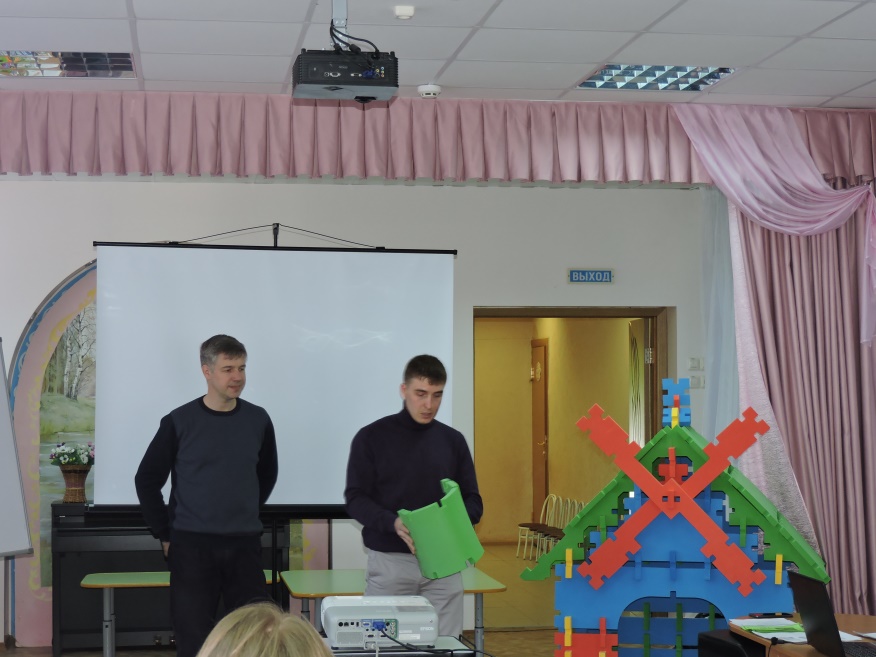 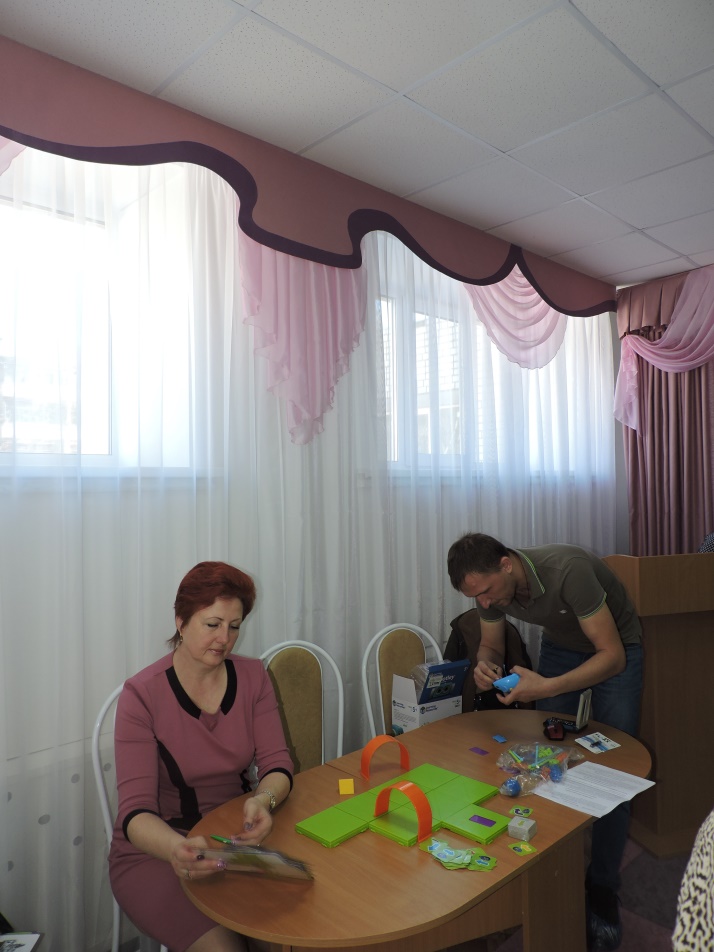 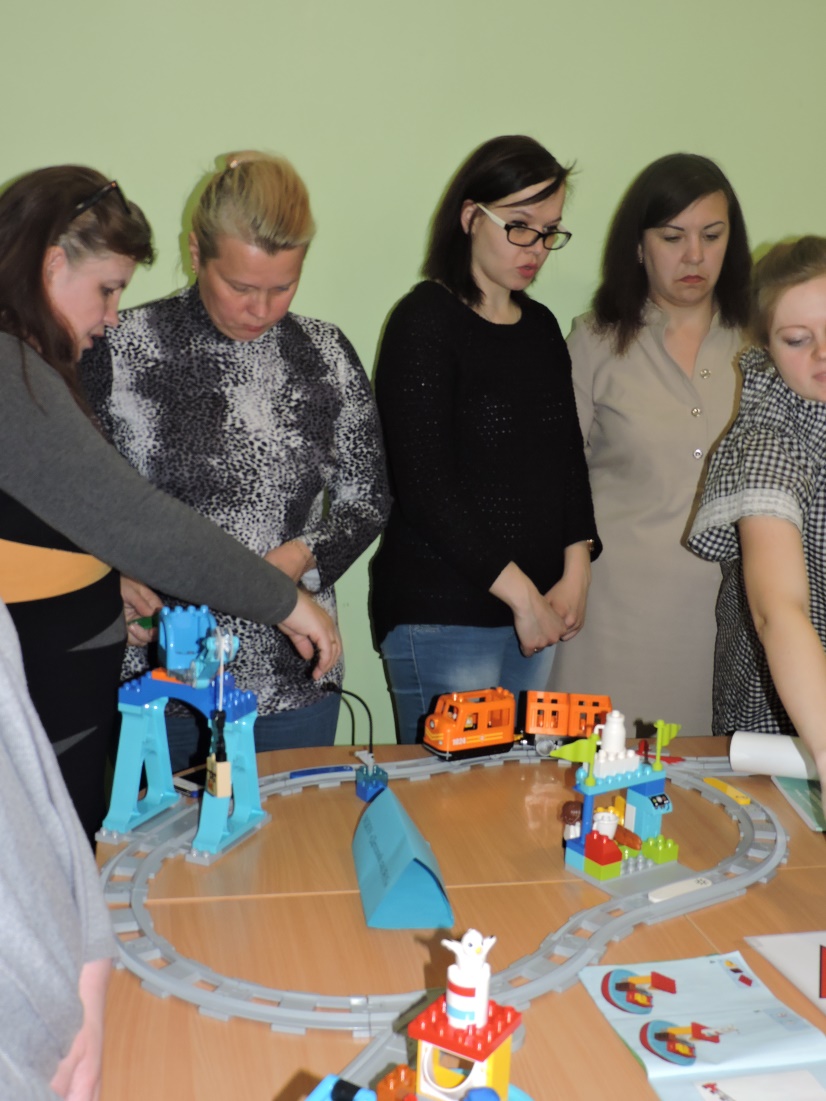 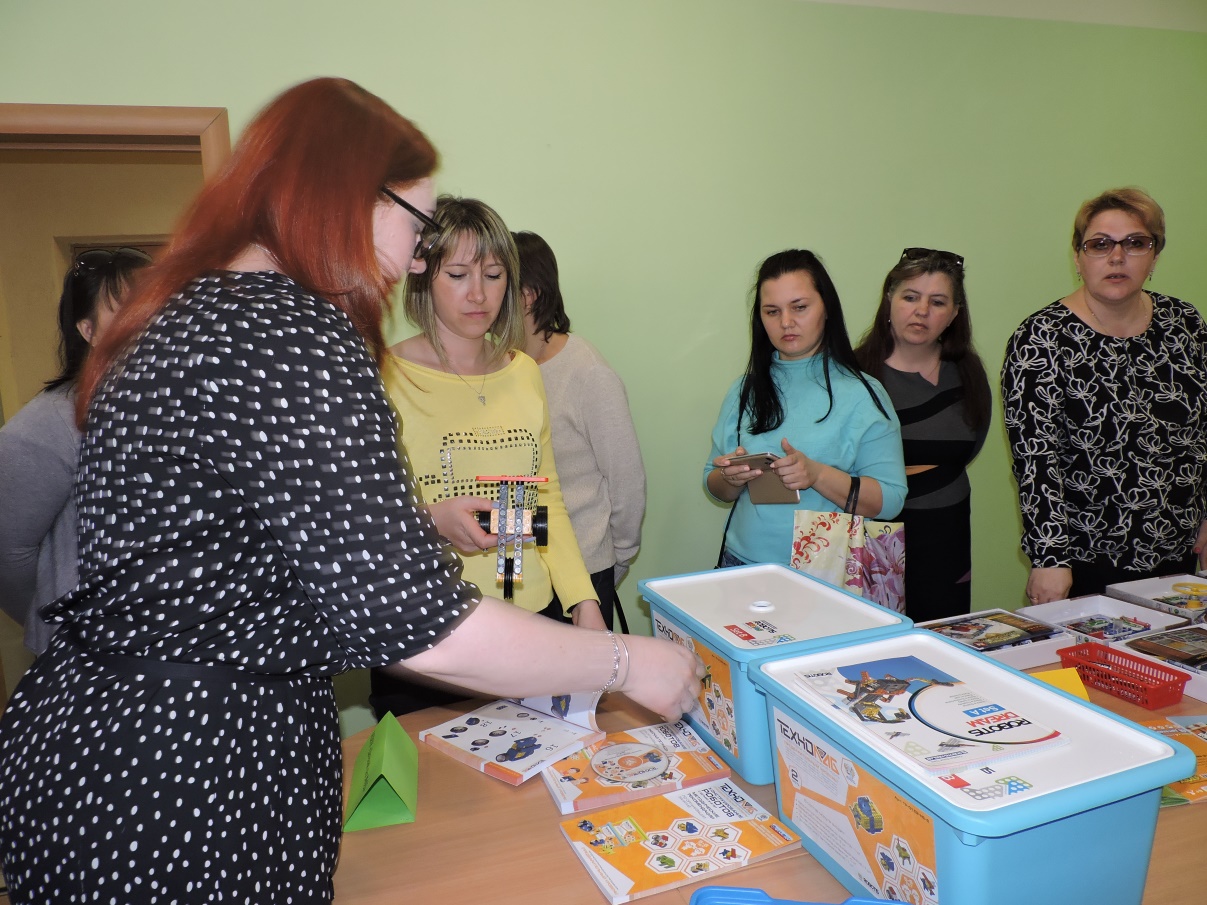 № п/пФИО участникаДолжность,квалификационная категорияФункции при реализации проекта1.Прокуророва Светлана Евгеньевназаведующий, высшаяОбеспечивает и регулирует финансовую, правовую и управленческую деятельность, материально-техническое обеспечение проекта. Координирует деятельность участников проекта, осуществляет контрольную функцию в ходе реализации проекта, участвует в разработке проектов методических мероприятий для педагогических работников МСО, осуществляет аналитическую деятельность по мониторингу эффективности реализации инновационной деятельности2.Виноградова Елена Михайловнастарший воспитатель, первая Обеспечивает методическое, информационное сопровождение проекта, участвует в обсуждении и разработке проектов открытых мероприятий на базе ДОУ. Участвует в разработке презентаций методических материалов, дополнительных общеразвивающих программ 3.Макшева Елена Викторовнастарший воспитатель, высшаяОсуществляет, в составе проектной группы, разработку проекта, открытых методических мероприятий по реализации проекта, проводит методические мероприятия, планирует и организует аналитическую деятельность. Осуществляет планирование мероприятий по реализации проекта, информационное и кадровое обеспечение проекта, контроль  соблюдения  временных рамок проекта, методическую поддержку, участвует в обсуждении вопросов по трансляции опыта и продвижению продукта проектной группы. Обеспечивает систематизацию методических материалов по итогам работы проектной группы, подготовку материалов к  издательской деятельности.4.Петринко Надежда Александровнавоспитатель, высшаяОбеспечивает методическое, информационное сопровождение проекта, участвует в обсуждении и разработке проектов открытых мероприятий на базе ДОУ, разработке дополнительных общеразвивающих образовательных программ, организации и проведении образовательной деятельности с детьми5.Сивова Мария Александровнавоспитатель, перваяОбеспечивает методическое, информационное сопровождение проекта, участвует в обсуждении и разработке проектов открытых мероприятий на базе ДОУ. Участвует в разработке презентаций методических материалов, организации и проведении образовательной деятельности с детьми, разработке дополнительных общеразвивающих образовательных программ6.Куликова Яна Юрьевнавоспитатель, перваяОбеспечивает методическое, информационное сопровождение проекта, участвует в обсуждении и разработке проектов открытых мероприятий на базе ДОУ. Участвует в разработке презентаций методических материалов, организации и проведении образовательной деятельности с детьми, разработке дополнительных общеразвивающих образовательных программ7.Маршева Наталья Валерьевнавоспитатель, перваяОбеспечивает методическое, информационное сопровождение проекта, участвует в обсуждении и разработке проектов открытых мероприятий на базе ДОУ. Участвует в разработке презентаций методических материалов, организации и проведении образовательной деятельности с детьми, разработке дополнительных общеразвивающих образовательных программ8.Клягина Анастисия Александровнавоспитатель, перваяОбеспечивает методическое, информационное сопровождение проекта, участвует в обсуждении и разработке проектов открытых мероприятий на базе ДОУ. Участвует в разработке презентаций методических материалов, организации и проведении образовательной деятельности с детьми, разработке дополнительных общеразвивающих образовательных программ9.Шиц Юлия Евгеньевнавоспитатель, перваяОбеспечивает методическое, информационное сопровождение проекта, участвует в обсуждении и разработке проектов открытых мероприятий на базе ДОУ. Участвует в разработке презентаций методических материалов, организации и проведении образовательной деятельности с детьми, разработке дополнительных общеразвивающих образовательных программ10.Белова Марина Викторовнавоспитатель, перваяОбеспечивает методическое, информационное сопровождение проекта, участвует в обсуждении и разработке проектов открытых мероприятий на базе ДОУ. Участвует в разработке презентаций методических материалов, организации и проведении образовательной деятельности с детьми, разработке дополнительных общеразвивающих образовательных программ№ п/пЦели и задачи этапа деятельностиОсновное содержание деятельности (проведенные мероприятия)ПланируемыерезультатыДостигнутые результаты/Достижения1-й этап – подготовительный, аналитический1-й этап – подготовительный, аналитический1-й этап – подготовительный, аналитический1-й этап – подготовительный, аналитический1-й этап – подготовительный, аналитический1.1.Изучить нормативные документы, систематизировать имеющийся опыт работы по теме проекта.2.Разработать проекты методических мероприятий для педагогических работников МСО.3.Проанализировать инструктивно-методический материал по данной теме.1.1.Изучение нормативно-правовых документов, опыта работы, подготовка методических материалов к реализации проекта.Изучены нормативно-правовые документы, опыт работы.Составлена информационно-аналитическая справка, представлены методические материалы по реализации проекта2.Определить стратегию развития проекта в 2018-2019 учебном году2. Заседания проектной группы ДОУ: круглый стол «Планирование работы МИП в 2018-2019 учебном году: формы сотрудничества, тематика, распределение полномочий всех участников команды»Распределены полномочия каждого участника внутренней структуры МИППредставлен план работы проектной группы на учебный год.3.Проанализировать современные развивающие образовательные технологии нового поколения (образовательная робототехника), учебно-методические комплексы в дошкольном образовании: актуальность, форматы использования, педагогический потенциал». Презентация проекта МИП.Заседания проектной группы: работа в режиме совместного проектирования Представлен анализ современных УМК нового поколения, варианты использования Представлены образовательные технологии нового поколения, структурирование РППС, систематизированы инструктивно-методические материалы4.Представить форматы и возможностиSTEM-технологии в дошкольном образовании – новые приоритеты и возможности в образовательной деятельности с воспитанниками»Подготовка промежуточного отчета  о работе проектной группыЗаседания проектной группы: работа в режиме совместного проектирования Представлена модель системы работы ДОУ в рамках реализации STEM-технологии в дошкольном образовании – новые приоритеты и возможности в образовательной деятельности с воспитанниками»Систематизированы инструктивно-методические материалы. Представлены STEM (STRIM) технологии, форматы использования в образовательном пространстве МДОУ. Материалы для формирования промежуточного отчета работы группы.5.Представить модель реализации образовательной робототехники в ДОУ: форматы, комплекты, варианты программного обеспеченияЗаседания проектной группы: работа в режиме совместного проектированияПредставлены модели реализации образовательной робототехники в ДОУ, варианты конструкторов.Систематизированы инструктивно-методические материалы. Структура, паспорт РППС, выставка УМК нового поколения, представлена общая концепция технологии, форматы использования в МДОУ. Презентация промежуточных результатов работы группы6.Представить вариантыпрограммно-методического обеспечения в учебно-методическом комплексе «Робототехника»».Заседания проектной группы:работа в режиме совместного проектирования Представлены вариантыпрограммно-методического обеспечения в учебно-методическом комплексе «Робототехника». модели, структура, содержаниеПрезентация опыта работы, систематизация практических материалов.Проект дополнительной общеразвивающей образовательной программы7.Представить программно-методическое обеспечение в учебно-методическом комплексе STEM.Подготовить проект семинара-практикума для педагогических работников МСОЗаседания проектной группы:круглый стол подготовка методических материаловПредставлен проект семинара-практикума, Представлены вариантыпрограммно-методического обеспечения в учебно-методическом комплексе STEM, модели, структура, содержаниеПредставлен опыт работы проектных команд8.Подготовить информационный материал по итогам работы МИП для формирования аналитического отчета.Определить стратегию дальнейшего развития и практического применения для МСО проекта МИП.Подготовить материалы по итогам работы в 2018-2019 учебном году к издательской деятельностиЗаседания проектной группы:круглый стол по подготовке к итоговому мероприятию МИП, формирование отчетных материалов.Аналитический отчет о деятельности МИП в учебном годуОписание опыта работы проектной группы, подведение итогов работы, оформление материалов, аналитический отчет о деятельности, формирование продукта по итогам учебного года, обозначение дальнейших перспектив работы.2-й этап - реализационный, аналитический.Мероприятия для управленческих команд ДОО МСО2-й этап - реализационный, аналитический.Мероприятия для управленческих команд ДОО МСО2-й этап - реализационный, аналитический.Мероприятия для управленческих команд ДОО МСО2-й этап - реализационный, аналитический.Мероприятия для управленческих команд ДОО МСО2-й этап - реализационный, аналитический.Мероприятия для управленческих команд ДОО МСО«Современная развивающая предметно-пространственная среда ДОУ: территория для развития инженерного, креативного, технического мышления, навыков конструирования, моделирования  программирования и эффективного использования кибернетических систем»Семинар-практикум для управленческих команд МДОУ30.04.2019.МДОУ«Детский сад № 93»(совместно с МДОУ №№ 2,15,107)Представлены результаты реализации проекта МИП, обозначены перспективы развития на 2019-2020 учебный год. Презентация продукции компании «Школьный проект, WAWATA, STEM.Представлен опыт работы МДОУ –участников МИП.